Datum uitlening: ………/………/………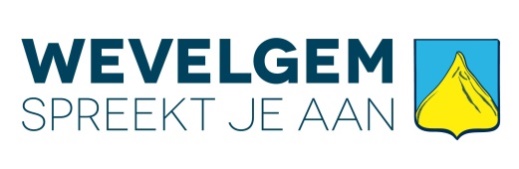 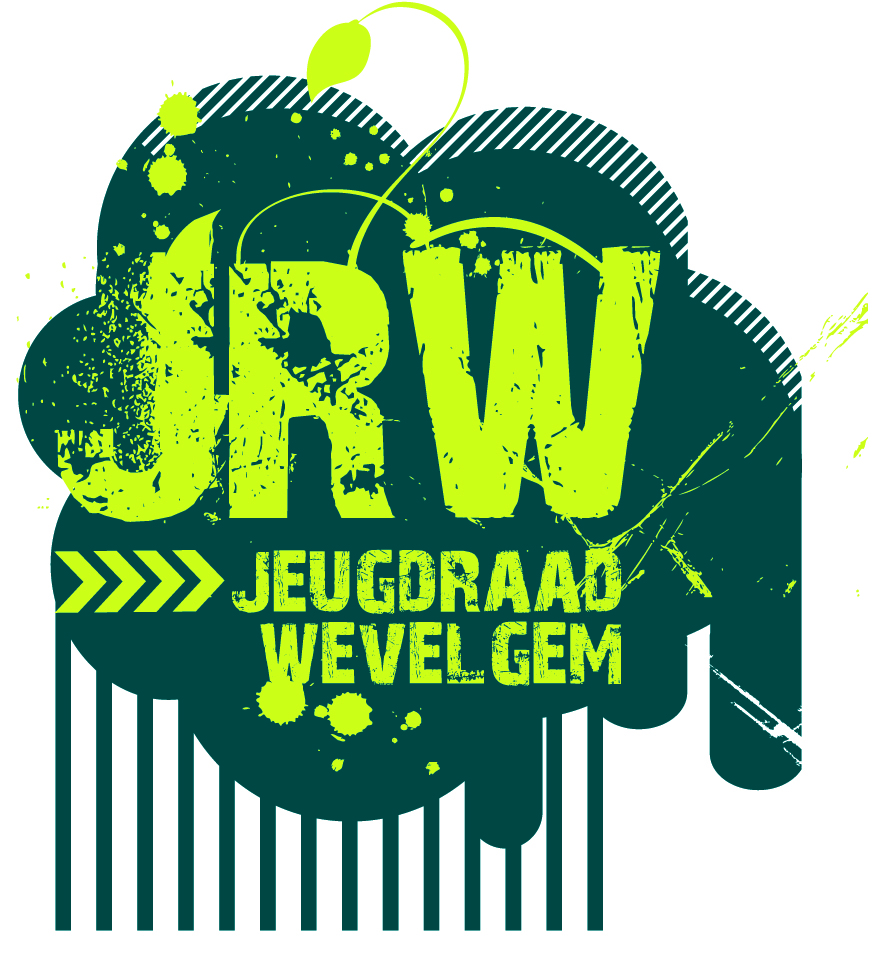 Datum terugbrenging: ………/………/………Huurovereenkomst spelkofferOndergetekende, afgevaardigde van de jeugddienst, bevestigt hierbij de som van € ………………….(= € 10  huur/ week + € 50 borg )  te hebben ontvangen van: De afgetrokken waarborg bij verlies of breuk, vind je terug op de inhoudslijst in de spelkofferNR KOFFER:……………………………………………………………………………………………………………………………….(naam)…………………………………………………………………………………………………………………………………..……                                  (adres)…………………………………………………………………………………………………………….…………………...……                                 (telefoon)…………………………………………………………………………………………………………….……….…………… (naam vereniging)………………………………………………………………………………………………………………………   De beide partijen zijn op de hoogte van het huurcontract en zullen er zich dan ook aan houden.Voor akkoord,handtekening ontlener                       handtekening afgevaardigde jeugddienstHuurcontract spelkofferHuren is een contract tussen huurder en verhuurder. Om vele problemen te vermijden, hebben wij een aantal punten op voorhand vastgelegd.  Zij moeten ervoor zorgen dat huren voor beide partijen naar tevredenheid kan plaatsvinden. Deze afspraken en voorwaarden zijn van toepassing op iedere overeenkomst met betrekking tot huur en verhuur die tussen de klant en jeugddienst Wevelgem wordt afgesloten.Plaats van verhuur: Jeugddienst Wevelgem moet het doel van het gebruik kennen. De klant verbindt zich ertoe dit te melden. Bij het wijzigen van doel dient dit op voorhand gemeld te worden.Huurovereenkomst: De afspraak voor verhuur van het goed komt tot stand op het moment dat de klant en jeugdraad Wevelgem de overeenkomst tekenen.De Klant: Speelkoffers kunnen enkel gehuurd worden door peters/ meters van een goedgekeurde speelstraat in de overeenkomstige periode.Reserveren: Reserveren gebeurt via de jeugddienst (ter plaatse, telefonisch 056/433 550 of via mail jeugddienst@wevelgem.be). De aanvragen worden behandeld volgens de datum van ontvangst. Annuleren: De klant dient de jeugddienst schriftelijk in kennis te stellen van het feit dat hij de huurovereenkomst niet wil laten doorgaan.Einde overeenkomst: De huurovereenkomst eindigt door het verstrijken van de afgesproken huurtermijn. Indien de klant tekortschiet in de nakoming van de huurovereenkomst, kan de jeugddienst de huurovereenkomst beëindigen zonder dat hiervoor een beslissing van een rechter nodig is, onverminderd het recht van jeugddienst Wevelgem op vergoeding van kosten, nadeel en rente.Aansprakelijkheid/ overmacht: Jeugddienst Wevelgem kan nooit aansprakelijk worden gesteld, indien hij door overmacht niet, niet juist of te laat de gehuurde goederen ter beschikking van de klant stelt.Huurprijs: Huurprijs bedraagt 10 euro per dag voor organisatoren van speelstraten.Maximum huurperiode bedraagt 14 dagen.De spelkoffer kan maximum voor 2 aaneensluitende weken gereserveerd worden.Waarborgsom: De waarborg bedraagt 50 euro per reservering. De waarborgsom wordt teruggegeven indien vaststaat dat de klant aan al zijn verplichtingen heeft voldaan.Controle: Teneinde problemen te voorkomen, moet de klant onmiddellijk nadat hij het gehuurde goed in ontvangst neemt, dit controleren. Indien er gebreken of andere klachten zijn, dient de klant direct contact opnemen met jeugddienst Wevelgem.Schade/ verlies:Schade die tijdens de huurperiode is ontstaan dient onmiddellijk aan jeugddienst Wevelgem te worden gemeld. De klant verplicht zich de schade aan het gehuurde goed ten gevolge van zorgeloos, foutief gebruik, alsmede verlies, beschadiging, onbruikbaar of waardeloos maken van het gehuurde goed, het gehuurde goed alsmede onderdelen en/of toebehoren aan jeugddienst Wevelgem te vergoeden tegen waarde van de aan te kopen nieuwe goederen ter vervanging van het verlorene, beschadigde. Jeugddienst is niet aansprakelijk voor schade, die is geleden door de klant, die ontstaan is door, of in verband met het gehuurde goed.De klant is verplicht preventieve maatregelen te nemen ter voorkoming van diefstal van de gehuurde goederen, gezien de klant een teruggaveplicht heeft.Gebruik, onderhoud en reiniging: De klant stemt ermee in het gehuurde goed op het overeengekomen tijdstip bij jeugddienst Wevelgem terug te bezorgen in dezelfde staat als de klant het gehuurde goed heeft ontvangen bij aanvang van de huur.Verplichtingen van de klant: De klant mag het gehuurde goed niet huren voor privégebruik. Het is verboden het ontleende materiaal zelf te verhuren of uit te lenen aan derden.Reiniging: Het gehuurde goed dient schoon teruggegeven te worden, anders wordt er een deel van de waarborgsom ingehouden ter waarde van de extra kosten voor reiniging.